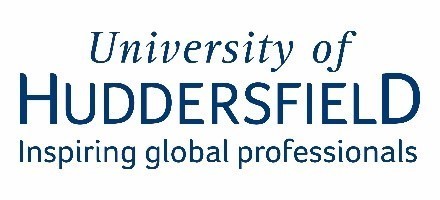 Primary ITE Programmes School Based TrainingKS1/2 Weekly PlanningThis pro-forma is for planning KS1/2 setting. It provides a weekly overview and should be supplemented by detailed activity planning sheets and additional adult sheets. You may need one of these for subject. The boxes will expand as you type. NB although this proforma suggests a three part lesson plan, lessons can be structured in many different ways and you may want to adapt the proforma to suit the needs of your class.Class:Subject: Links to NC: Week:Topic:Key vocabulary:DaySpecific Learning ObjectiveSuccess CriteriaIntro/Hook/ StarterIntro/Hook/ StarterWhole Class teaching/ modellingPlenaryAssessment opportunitiesMondayTuesdayWednesdayThursdayFridayResourcesVocabularyVocabularyVocabularyVocabulary